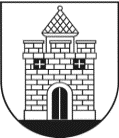 PANEVĖŽIO MIESTO SAVIVALDYBĖS TARYBASPRENDIMASDĖL VAIKŲ PRIĖMIMO Į IKIMOKYKLINIO UGDYMO MOKYKLŲ GRUPES UGDYTIS PAGAL IKIMOKYKLINIO IR (AR) PRIEŠMOKYKLINIO UGDYMO PROGRAMAS TVARKOS APRAŠO, PATVIRTINTO SAVIVALDYBĖS TARYBOS 2015 M. SAUSIO 29 D. SPRENDIMU NR. 1-8, 2, 12 IR 17 PUNKTŲ PAKEITIMO 2016 m. birželio 30 d. Nr. 1-197PanevėžysVadovaudamasi Lietuvos Respublikos vietos savivaldos įstatymo 18 straipsnio 1 dalimi ir vykdydama Lietuvos higienos normos HN 75:2016 „Ikimokyklinio ir priešmokyklinio ugdymo programų vykdymo bendrieji sveikatos saugos reikalavimai“, patvirtintos Lietuvos Respublikos sveikatos apsaugos ministro 2016 m. sausio 26 d. įsakymu Nr. V-9, 5, 6 punktus, Panevėžio miesto savivaldybės taryba n u s p r e n d ž i a:Pakeisti Vaikų priėmimo į ikimokyklinio ugdymo mokyklų grupes ugdytis pagal ikimokyklinio ir (ar) priešmokyklinio ugdymo programas tvarkos aprašą, patvirtintą Panevėžio miesto savivaldybės tarybos 2015 m. sausio 29 d. sprendimu Nr. 1-8, taip: 1. 2 punkte vietoj žodžių „Lietuvos Respublikos sveikatos apsaugos ministro 2010 m. balandžio 22 d. įsakymu Nr. V-313 „Dėl Lietuvos higienos normos HN 75:2010 „Įstaiga, vykdanti ikimokyklinio ir (ar) priešmokyklinio ugdymo programą. Bendrieji sveikatos saugos reikalavimai“ patvirtinimo“ įrašyti žodžius „Lietuvos higienos norma HN 75:2016 „Ikimokyklinio ir priešmokyklinio ugdymo programų vykdymo bendrieji sveikatos saugos reikalavimai“, patvirtinta Lietuvos Respublikos sveikatos apsaugos ministro 2016 m. sausio 26 d. įsakymu Nr. V-9“; 2. 12 punkte vietoj žodžio „birželio“ įrašyti žodį „rugpjūčio“;3. 17 punktą išdėstyti taip:„17. Vaikų ikimokyklinio ir (ar) priešmokyklinio ugdymo grupės (toliau – grupė) formuojamos iš to paties arba skirtingo amžiaus vaikų, užtikrinant vaiko dienos ir ugdymo režimo fiziologinius bei amžiaus ypatumus, Lietuvos higienos normoje HN 75:2016 nustatytas vaiko ugdymo sąlygas. Grupių sąrašai turi būti sudaromi neviršijant pagal amžiaus grupes nurodyto vaikų skaičiaus:17.1. nuo gimimo iki 1 metų amžiaus vaikų grupėje minimalus vaikų skaičius – 4, maksimalus – 6; 17.2. nuo gimimo iki 3 metų skirtingo amžiaus vaikų grupėje minimalus vaikų skaičius – 6, maksimalus – 8;17.3. nuo 1 iki 2 metų amžiaus vaikų grupėje minimalus vaikų skaičius – 8, maksimalus – 10; 17.4. nuo 2 iki 3 metų amžiaus vaikų grupėje minimalus vaikų skaičius – 9, maksimalus – 15; 17.5. nuo 3 metų amžiaus iki pradinio ugdymo pradžios vaikų grupėje minimalus vaikų skaičius – 17, maksimalus – 20; 17.6. nuo gimimo iki pradinio ugdymo pradžios vaikų grupėje minimalus vaikų skaičius – 8, maksimalus – 10;17.7. nuo 1 metų amžiaus iki pradinio ugdymo pradžios vaikų grupėje minimalus vaikų skaičius – 10, maksimalus – 12; 17.8. nuo 2 metų amžiaus iki pradinio ugdymo pradžios vaikų grupėje minimalus vaikų skaičius – 14, maksimalus – 16; 17.9. vienas sutrikusio intelekto, kurčias, neprigirdintis, aklas, silpnaregis, turintis judesio ir padėties, elgesio, žymių kalbos ar kitų komunikacijos, įvairiapusių raidos sutrikimų ar kompleksinę negalią vaikas, ugdomas integruotai, prilyginamas dviem tos grupės, kurioje ugdomas, vaikams, todėl atitinkamai mažinamas 17.1–17.8 papunkčiuose nustatytas grupės vaikų skaičius;17.10. specialiosios grupės formuojamos taip:17.10.1. turinčių vidutinį, žymų ir labai žymų intelekto sutrikimą – ne mažiau kaip 4 ir ne daugiau kaip 6 vaikai; aklųjų – ne mažiau kaip 4 ir ne daugiau kaip 6 vaikai; silpnaregių – ne mažiau kaip 8 ir ne daugiau kaip 10 vaikų; sutrikusios klausos – ne mažiau kaip 4 ir ne daugiau kaip 6 vaikai; turinčių žymių kalbos ar kitų komunikacijos sutrikimų – ne mažiau kaip 8 ir ne daugiau kaip 10 vaikų; turinčių judesio ir padėties sutrikimų – ne mažiau kaip 6 ir ne daugiau kaip 8 vaikai; turinčių įvairiapusių raidos sutrikimų ar kompleksinę negalią – ne mažiau kaip 4 ir ne daugiau kaip 6 vaikai; turinčių kompleksinę negalią (ir judesio bei padėties sutrikimų) – ne daugiau kaip 3 vaikai; 17.10.2. mišrioje specialiojoje grupėje – ne mažiau kaip 8 ir ne daugiau kaip 10 vaikų. Vienas vaikas, turintis įvairiapusių raidos sutrikimų ar kompleksinę negalią, aklasis, ugdomas mišrioje specialiojoje grupėje, prilyginamas dviem šios grupės vaikams, o turintis kompleksinę negalią (ir judesio bei padėties sutrikimų) – trims grupės vaikams, todėl atitinkamai mažinamas grupės vaikų skaičius.“  Savivaldybės meras	Rytis Mykolas Račkauskas